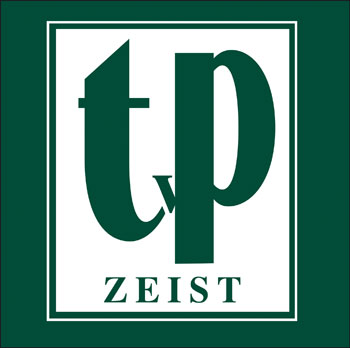 Vragenlijst voor het aanvragen van financiële ondersteuning inclusief bijlagen
s.v.p. als 1 digitaal document (pdf) mailen naar het secretariaat: info@vantellingen-pul.nl 
uiterste inzendtermijnen: 31 maart en 30 septemberHieronder volgt een aantal vragen die voor het Bestuur van belang zijn voor de afweging of er steun gaat worden gegeven:Denkt u aan het toevoegen van een financieel overzicht? Als er andere relevante documentatie bestaat, ontvangen we die ook graag. 

Secretariaat Van Tellingen Pul Stichting: 
Frederik Hendriklaan 62, 3708 VD  ZEIST
T: (030) 6915625     
E: info@vantellingen-pul.nl 
I: www.vantellingen-pul.nlNaam vereniging/Stichting/GroeperingNr. Kamer van KoophandelNaam contactpersoonAdres & postcodeTelefoonOverdag: 
’s Avonds: E-mailOmschrijving van de aard en het doel van de activiteit waarvoor ondersteuning wordt gevraagdWelk bedrag wordt gevraagd en wat wordt ermee betaald?S.v.p. als bijlage een financieel overzicht (bijv. jaarrekening of jaarverslag) meesturen.Wilt u aangeven wat het belang van de betrokken activiteit is voor de Zeister samenleving?Voor welke groepering(en) van de samenleving is uw activiteit bedoeld?Voorziet uw activiteit in een manco?Is er sprake van een steunstichting, vriendenclub of iets vergelijkbaars waarvan u een bijdrage kunt verwachten?Ontvangt u al van andere fondsen/instanties steun of heeft u ook daar een aanvraag ingediend?Kunt u aannemelijk maken dat uw activiteit, na een mogelijke eenmalige bijdrage, zonder deze steun voortgezet kan worden? 